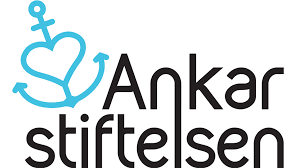 AgendaTimeProgramme3:00 - 3:05 pmWelcome and introductionMiriam MondragonIngrid Bauer3:05 - 3:15 pmShort presentation and Views from AmazonasIngrid Bauer3:15 - 3:40 pmEntropika presentationAngela Maldonado / Thomas LafonShort Q&A Sida3:40 - 4:10 pmCitizen Oversight Groups Angela MaldonadoQuestions to beneficiaries from the community4:10 - 4:15 pmShort Break4:15 - 4:45Governability  Indigenous communitiesThomas LafonQuestions to beneficiaries from the community4:45 - 5:00 pmWrap-up and feed-back from Sida and SMC.